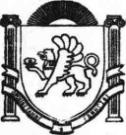 АДМИНИСТРАЦИЯ ЗЫБИНСКОГО СЕЛСЬКОГО ПОСЕЛЕНИЯБЕЛОГОРСКИЙ РАЙОН РЕСПУБЛИКА КРЫМ                                                            ПОСТАНОВЛЕНИЕ                19 сентября 2017 г.			с. Зыбины                                                            № 126Об утверждении Положения о порядке соблюдения гражданином, занимающим должность муниципальной службы, запрета на замещение на условиях трудового договора должности и (или) на выполнение работ (оказание услуг) в организации на условиях гражданско – правового договора, если отдельные функции муниципального управления данной организацией входили в должностные ( служебные) обязанности муниципального служащего, и соблюдение работодателем условий заключения трудового договора или гражданско- правового договора с таким гражданином В соответствии с федеральным законом от 25 декабря 2008г. № 273-ФЗ « О противодействии коррупции», от 02 марта 2007г. № 25-ФЗ « О муниципальной службе в Российской Федерации» , администрация  Зыбинского  сельского поселенияПОСТАНОВЛЯЕТ:1. Утвердить прилагаемое Положение о порядке соблюдения гражданином, занимающим должность муниципальной службы, запрета на замещение на условиях трудового договора должности и (или) на выполнение работ (оказание услуг) в организации на условиях гражданско – правового договора, если отдельные функции муниципального управления данной организацией входили в должностные ( служебные) обязанности муниципального служащего, и соблюдение работодателем условий заключения трудового договора или гражданско- правового договора с таким гражданином 2. Ведущему специалисту по делопроизводству администрации Зыбинского сельского поселения ознакомит муниципальных служащих администрации Зыбинского сельского поселения  с данным постановлением.	3. Обнародовать настоящее постановление на официальной странице муниципального образования Зыбинское сельское поселение Белогорского района на портале Правительства Республики Крым rk.gov.ru в разделе «Белогорский район. Муниципальные образования района. Зыбинское сельское поселение», на  сайте администрации Зыбинского сельского поселения  в сети Интернет (зыбинское –сп.рф.). и на информационном стенде в здании администрации Зыбинского  сельского поселения по адресу: с. Зыбины ул. Кирова, 13.   4. Контроль за исполнением настоящего постановления оставляю за собой.5. Настоящее постановление вступает в силу с момента его официального опубликования.Глава администрации Зыбинского  сельского поселения                                Т.А. КнижникПриложениеПоложение о порядке соблюдения гражданином, занимающим должность муниципальной службы, запрета на замещение на условиях трудового договора должности и (или) на выполнение работ (оказание услуг) в организации на условиях гражданско – правового договора, если отдельные функции муниципального управления данной организацией входили в должностные    ( служебные) обязанности муниципального служащего, и соблюдение работодателем условий заключения трудового договора или гражданско- правового договора с таким гражданином 1. Настоящим Положением определяется порядок осуществления проверки:а) соблюдения гражданином, замещающим должность муниципальной службы, включенной в перечень, утвержденный постановлением администрации Зыбинского сельского поселения (далее –гражданином, замещающим должность муниципальной службы запрета на замещение на условиях трудового договора должности в организации и (или)на выполнение в данной организации работ (оказание данной организации  услуг) на условиях гражданско –правовых договоров) в течение месяца стоимостью более 100 тысяч рублей, если отдельные функции муниципального управления данной организацией входила в должностные (служебные) обязанности муниципального служащего без согласия комиссии по соблюдению требований к служебному поведению муниципальных служащих и урегулированию конфликта интересов. б) соблюдение работодателем условий заключения трудового договора или соблюдение условий заключения гражданско – правового договора с указанным гражданином.2.Основанием для осуществления проверки , является:а) письменная информация, поступившая от работодателя, который заключил трудовой договор (гражданско- правовой договор) с гражданином, замещавшим должность муниципальной службы в порядке, предусмотренном постановлением Правительства РФ от 08.09.2010 № 700 « О порядке сообщения работодателем при заключении трудового договора с гражданином, замещавшим должности государственной и муниципальной  службы, перечень которых устанавливается нормативными правовыми актами Российской Федерации, в течение 2 лет после его увольнения с государственной или муниципальной службы о заключении такого договора представителю нанимателя(работодателю) государственного или муниципального служащего по последнему месту его работы»;б) непоступление письменной информации от работодателя в течение 10 дней с даты заключения трудового ( гражданско - правового) договора, если комиссией было принято решение о даче согласия на замещение должности либо выполнение функции по муниципальному управлению этой организацией входили в его должностные (служебные) обязанности; в) письменная информация, представленная правоохранительными органами  иными государственными органами , органами местного самоуправления, их должностными лицами , организациями и гражданами(далее – лица, направившие информацию)3. Информация анонимного характера не может служить основанием для проверки. 4. проверка , предусмотренная пунктом1 настоящего Положения, и информирование о её результатах осуществляется ведущим специалистом по делопроизводству администрации Зыбинского сельского поселения по решению председателя  сельского совета – главы администрации Зыбинского сельского поселения в течение 10 дней с момента наступления одного из оснований для осуществления проверки, предусмотренных пунктом 2 Настоящего Положения.5. В случае поступления информации , предусмотренной подпунктом «а» пункта 2 настоящего Положения ведущий специалист по делопроизводству проверяет наличие в личном деле лица, замещающим должность муниципальной службы копии протокола заседания комиссии по соблюдению требований к служебному поведению муниципальных служащих и урегулированию конфликта интересов (выписки из него) с решением о даче гражданину согласия на замещение должности либо выполнение работы на условиях гражданско – правового договора в организации, если отдельные функции по муниципальному управлению этой организации входили в его должностные ( служебные) обязанности ( далее протокол с решением о даче согласия)При наличии протокола  с решением о даче согласия, ведущий специалист по делопроизводств администрации Зыбинского сельского поселения информирует председателя сельского совета – главу администрации Зыбинского сельского поселения ), о соблюдение гражданином, замещавшим должность муниципальной службы, и работодателем требований Федерального закона от 25 декабря 208года № 273-ФЗ « О противодействии коррупции»( далее – Федеральный закон № 273-ФЗ). Письмо работодателя и информация специалистом по делопроизводству приобщается к личному делу гражданина , замещавшего должность муниципальной службы.При отсутствии протокола с решением даче согласия либо наличии протокола с решением об отказе гражданину в замещении должности либо в выполнении работы на условиях гражданско – правового договора в организации , ведущий специалист по делопроизводству администрации Зыбинского сельского поселения информирует об этом председателя сельского совета – главу администрации Зыбинского сельского поселения, органы прокуратуры Белогорского района.Информация  о несоблюдении гражданином требований Федерального закона №273 - ФЗ направляется работодателю. Работодатель также информируется об обязательном прекращении трудового или гражданско – правового на выполнение работ (оказание услуг), гражданином, замещавшим должность муниципальной службы в соответствии с частью 3 статьи 12 Федерального закона № 273-ФЗОдновременно ведущий специалист администрации Зыбинского сельского поселения  информирует правоохранительные органы для осуществления контроля за выполнением работодателем требований Федерального закона № 273- ФЗ. 6. В случае непоступления письменной информации от работодателя в течение 10 дней с даты заключения трудового Порядок (гражданско- трудового) договора, указанный в обращении гражданина  о даче согласия на  замещение на условиях трудового договора должности в организации и (или) на выполнение в данной организации работ (оказание данной организации услуг) , ведущий специалист администрации Зыбинского сельского поселения информирует прокуратуру Белогорского района о несоблюдении работодателем обязанности предусмотренной частью 4 статьи 12 Федерального закона № 273-ФЗ.В случае поступления письменной информации от работодателя о заключении трудового (гражданско- правового) договора в указанный срок, письменная информация работодателя приобщается к личному делу гражданина, замещавшего должность муниципальной службы.7. При поступлении информации , предусмотренной подпунктом «В» пункта 2 настоящего Положения, ведущий специалист по делопроизводству администрации Зыбинского сельского поселения проверяет наличие в личном деле лица, замещавшего должность муниципальной службы:а) протокола с решением о даче согласия;б) письменной информации работодателя о заключении трудового договора с гражданином, замещающим должность муниципальной службы.В случае наличия указанных документов ведущий специалист по делопроизводству администрации Зыбинского сельского поселения информирует лиц, направивших информацию, о соблюдении гражданином и работодателем требований Федерального закона № 273-ФЗ.В случае отсутствия каких-либо из указанных в настоящем пункте документов ведущий специалист по делопроизводству администрации Зыбинского сельского поселения информирует прокуратуру Белогорского района и лиц, направивших информацию, о несоблюдении гражданином и (или) работодателем требований Федерального закона № 273-ФЗ 